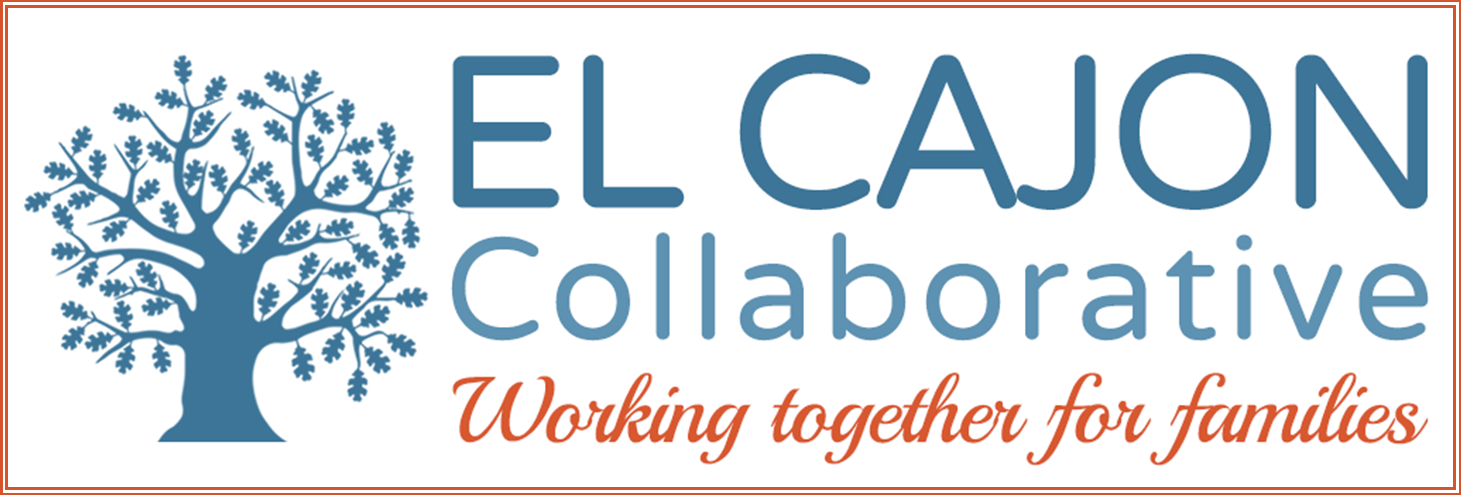 El Cajon Collaborative Council MeetingApril 5, 2016 / 12:30 – 2:00pm Cajon Valley Union School District Board Room750 E. Main St., El Cajon, CA 92020
Meeting Purpose:To engage community members in resource sharing, networking, and action to benefit the children, youth and families of El Cajon                Youth Mental Health Services Agenda Welcoming Remarks & Introductions:  (5 minutes)  Newcomer’s Collaborative Workgroup Report:  (5 minutes)         Presenter: Mohammed Tuama, Chair    Presentation:  (20 minutes)    Topic:  School Based Youth Behavioral Health Program        Program: Rady Children’s Hospital Behavioral Health Clinic        Presenter:  Gary Youssef, MFT Clinic Supervisor    Presentation:  (20 minutes)   Topic:  County Based Youth Behavioral Health Program        Program: Rady Children’s Hospital Behavioral Health Clinic        Presenter: George Montoya, MFT Program Coordinator School-Based Program        V.         Presentation:  (20 minutes)   Topic:          Program:                              Presenter:  VI.        Presentation: (0 minutes)    Topic:           Program:          		  Presenter:               VII.        Announcements: (10 minutes)		Group DiscussionEl Cajon Collaborative Strategic Work PrioritiesOverall Strategic Focus: Public Safety and YouthGoals:Increase pro-social activities for youthObjective A: Engage community into recreation facilities and activitiesObjective B: Seek opportunities for mentoring our youth Increase community involvement in Collaborative partnershipsObjective A: Mobilize residents to proactively participate in public safety activitiesEnhance prevention activities for youth using the public health model of universal, secondary and targeted interventions. Objective A: Improve community wellnessObjective B: Increase community partnerships to prevent bullying and provide character education.        ***Measurable outcomes will be determined for each objective through Core Team. 